Сумська міська радаVІІ СКЛИКАННЯ XXXIII СЕСІЯРІШЕННЯвід 29 листопада 2017 року № 2844-МРм. СумиВраховуючи звернення громадян, розроблені та надані технічні документації із землеустрою щодо встановлення (відновлення) меж земельних ділянок в натурі (на місцевості), відповідно до протоколу засідання постійної комісії з питань архітектури, містобудування, регулювання земельних відносин, природокористування та екології Сумської міської ради від 05.10.2017 № 88 та статей 12, 40, 79-1, 116, 118, 120, 121 Земельного кодексу України, статті 55 Закону України «Про землеустрій», керуючись пунктом 34 частини першої статті 26 Закону України «Про місцеве самоврядування в Україні», Сумська міська радаВИРІШИЛА:Затвердити технічні документації із землеустрою щодо встановлення (відновлення) меж земельних ділянок в натурі (на місцевості) та надати у власність земельні ділянки громадянам, які знаходяться у них в користуванні, для будівництва і обслуговування жилих будинків, господарських будівель і споруд згідно з додатком.Сумський міський голова	 						О.М. ЛисенкоВиконавець: Клименко Ю.М.                      Бондаренко Я.О.Додаток до рішення Сумської міської ради «Про надання у власність земельних ділянок громадянам, які знаходяться у них в користуванні»від 29 листопада 2017 року № 2844-МРСПИСОКгромадян, яким надаються у власність земельні ділянки для будівництва і обслуговування жилих будинків, господарських будівель і споруд за рахунок земель житлової та громадської забудови Сумської міської радиСумський міський голова	 													                О.М. ЛисенкоВиконавець: Клименко Ю.М.                      Бондаренко Я.О.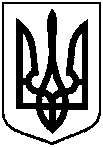 Про надання у власність земельних ділянок громадянам, які знаходяться у них в користуванні № з/пПрізвище, ім’я, по батькові реєстраційний номер облікової картки платника податків або серія та номер паспортуАдреса земельної ділянки,кадастровий номерПлоща        згідно з    обміром,гаПередається у власність, гаНадається в оренду, га№ з/пПрізвище, ім’я, по батькові реєстраційний номер облікової картки платника податків або серія та номер паспортуАдреса земельної ділянки,кадастровий номерПлоща        згідно з    обміром,гаПередається у власність, гаНадається в оренду, га№ з/пПрізвище, ім’я, по батькові реєстраційний номер облікової картки платника податків або серія та номер паспортуАдреса земельної ділянки,кадастровий номерПлоща        згідно з    обміром,гаПередається у власність, гаНадається в оренду, га1234561Глуховцов Микола Павлович,2604903693вул. Янки Купала, 38,5910136600:23:008:01380,100043/100 від 0,1000-2Новак Тетяна Миколаївна,2271405924вул. Генерала Чупринки (колишня Фурманова), 6,5910136300:08:002:00340,069071/100 від 0,0690-3Пушанка Микола Михайлович,2266805378вул. Гулака-Артемовського (колишня Комунарів), 39,5910136600:17:029:00400,100071/100 від 0,1000-4Пушкар Оксана Леонідівна,1871305987вул. Слобідська, 1/1,5910136600:13:024:00040,04880,0488-5Олійник Юлій Владиславович,2811704112проїзд 1-й Парковий, 5,5910136300:09:017:00040,06130,0613-6Пушанка Ніна Михайлівна,2019805061вул. 1-ша Оболонська (колишня         С. Лазо), 2,5910136600:23:009:00190,066221/100 від 0,0662-7Бутенко Маргарита Андріївна,2426215160вул. Степаненківська, 9,5910136600:17:026:00470,0988½ від 0,0988-8Мисникова Тетяна Петрівна,2072919408вул. Південна, 1,5910136600:23:035:00030,10000,1000-9Поправко Лариса Володимирівна,2603219801вул. Молодіжна, 27,5910136300:08:054:00010,06220,062210Байрамова Рафіга Паша – кизи,2485520089вул. Панфілова, 50,5910136600:17:008:00500,05000,0500-11Сизоненко Микола Олександрович,1900004773,Осіпов Кузьма Іванович,1697803177вул. Шишкарівська, 67,5910136300:03:010:00010,10002/5 від 0,1000,3/5 від 0,1000-12Данько Ярослав Миколайович,2265219298,Данько Оксана Геннадіївна,2357504567,Данько Кирило Ярославович,3424813512вул. Данила Галицького, 158,5910136600:21:038:01400,05191/3 від 0,0519,1/3 від 0,0519,1/3 від 0,0519 -13Корнієнко Ольга Миколаївна,1947505101вул. Вигонопоселенська, 21,5910136600:12:047:00020,09550,0955-14Сіренко Іван Григорович,1711002536вул. Перемоги, 10,5910136600:22:021:00020,03000,0300-15Орлов Ігор Олегович,2239824457,Орлова Зоя Миколаївна,2734913862,Орлов Євгеній Володимирович,2761904610пров. Іллінський, 1,5910136600:19:022:00060,044850/100 від 0,0448,25/100 від 0,0448,25/100 від 0,0448-16Міщенко Микола Григорович,2484112891вул. Будівельників, 35,5910136600:04:021:00220,0601½ від 0,0601-17Бордун Дмитро Миколайович,2699109335,Бордун Андрій Миколайович,2914507918,Бордун Микола Гаврилович,1803612714пров. Ковалевський, 4,5910136600:21:023:00140,05371/10 від 0,0537,1/10 від 0,0537,1/10 від 0,0537-18Паншина Ольга Володимирівна,2622009264вул. Пантелеймонівська (колишня Володарського), ділянка № 2,5910136600:23:004:00210,10000,1000-